  PODPIS RODIČE:2. TÝDEN11. ZÁŘÍ DO 15. ZÁŘÍ 2023 CO NÁS ČEKÁ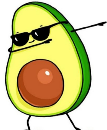 TENTO TÝDEN VE ŠKOLEJAK SE MI DAŘILO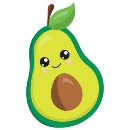 JAK SE MI DAŘILO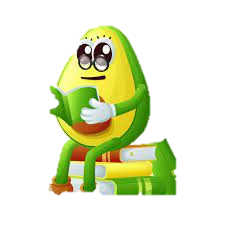 POCHOPENÍ PŘÍBĚHU MACH A ŠEBESTOVÁ.PŘEVYPRÁVĚNÍ PŘÍBĚHU PODLE OBRÁZKŮ.UČEBNICE STR.  4 - 9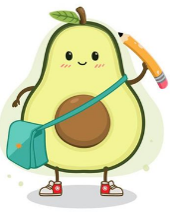 CVIKY PRO NÁCVIK PÍSMEN STR. 3 -7SPRÁVNÉ NÁVYKY PŘI PSANÍ.                              1+1=2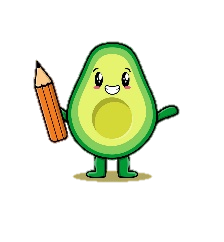 POZNÁM KDE JE VLEVO, VPRAVO, VPŘEDU, VZADU.ORIENTUJI SE NA OBRÁZKU I V PROSTORU.UČEBNICE (VELKÁ) STR. 4-8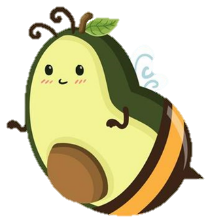 NAJDU SVOU LAVICI, ŠUPLÍK, SKŘÍŇKU, TŘÍDU.VYSVĚTLÍM JEDNOTLIVÁ PRAVIDLA TŘÍDY.UČEBNICE STR. 6-7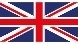 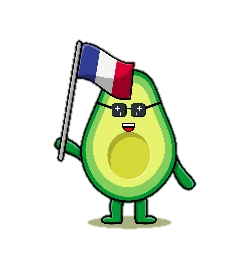 JAK SE JMENUJEŠ? WHAT IS YOUR NAME?JMENUJI SE  - MY NAME ISBARVYDOMÁCÍ PŘÍPRAVAS RODIČI ČTU KAŽDÝ DEN 10 MINUT KNIHU.VYPRÁVÍM RODIČŮM ZÁŽITKY ZE ŠKOLY.      MATEMATIKA- PROCVIČOVACÍ SEŠIT STR. 1.S RODIČI ČTU KAŽDÝ DEN 10 MINUT KNIHU.VYPRÁVÍM RODIČŮM ZÁŽITKY ZE ŠKOLY.      MATEMATIKA- PROCVIČOVACÍ SEŠIT STR. 1.MILÍ RODIČE,DĚKUJI ZA PŘINÁŠENÍ DOMLUVENÝCH VĚCÍ DO ŠKOLY A PLACENÍ TŘÍDNÍHO FONDU. NA VŠE SI TEPRVE POSTUPNĚ ZVYKÁME A UČÍME SE. TAKTÉŽ DĚKUJI ZA DONEŠENÍ A PODEPSÁNÍ VŠECH FORMULÁŘŮ. V TOMTO TÝDNU POŠLU SLÍBENÝ E-MAIL A PROSÍM O ODPOVĚĎ, ZDA KOMUNIKACE FUNGUJE. POKUD SI ZAŽÁDÁTE O HESLO, MŮŽETE VŠE TAKÉ SLEDOVAT NA ŠKOLE ON-LINE. NA STRÁNKÁCH TŘÍDY NAJDETE FOTOGRAFIE Z MINULÉHO TÝDNE, FOTKY BUDOU ZAHESLOVANÉ A DOSTANETE SE K NIM POUZE S HESLEM, KTERÉ POŠLU V E-MAILU. DĚTI VÁM TAK MOHOU VYPRÁVĚT, CO PROŽILY. V TOMTO TÝDNU ZAČNE PLATIT ROZVRH. V ÚTERÝ UŽ BUDOU MÍT DĚTI TĚLOCVIK. POKUD BUDE HEZKY, PŮJDEME VEN NA ŠKOLNÍ HŘIŠTĚ. TAKÉ SE ZAČNEME UČIT PODLE UČEBNIC, PROSÍM, ABY BYLY PODEPSANÉ A OBALENÉ. UČEBNICE SI BUDEME NECHÁVAT VE ŠKOLE, ABY DĚTI NEBOLELA ZÁDA.PŘEJI VÁM KRÁSNÝ TÝDEN SE SPOUSTOU ZÁŽITKŮ.                                                                                        PANÍ UČITELKA KÁŤAMILÍ RODIČE,DĚKUJI ZA PŘINÁŠENÍ DOMLUVENÝCH VĚCÍ DO ŠKOLY A PLACENÍ TŘÍDNÍHO FONDU. NA VŠE SI TEPRVE POSTUPNĚ ZVYKÁME A UČÍME SE. TAKTÉŽ DĚKUJI ZA DONEŠENÍ A PODEPSÁNÍ VŠECH FORMULÁŘŮ. V TOMTO TÝDNU POŠLU SLÍBENÝ E-MAIL A PROSÍM O ODPOVĚĎ, ZDA KOMUNIKACE FUNGUJE. POKUD SI ZAŽÁDÁTE O HESLO, MŮŽETE VŠE TAKÉ SLEDOVAT NA ŠKOLE ON-LINE. NA STRÁNKÁCH TŘÍDY NAJDETE FOTOGRAFIE Z MINULÉHO TÝDNE, FOTKY BUDOU ZAHESLOVANÉ A DOSTANETE SE K NIM POUZE S HESLEM, KTERÉ POŠLU V E-MAILU. DĚTI VÁM TAK MOHOU VYPRÁVĚT, CO PROŽILY. V TOMTO TÝDNU ZAČNE PLATIT ROZVRH. V ÚTERÝ UŽ BUDOU MÍT DĚTI TĚLOCVIK. POKUD BUDE HEZKY, PŮJDEME VEN NA ŠKOLNÍ HŘIŠTĚ. TAKÉ SE ZAČNEME UČIT PODLE UČEBNIC, PROSÍM, ABY BYLY PODEPSANÉ A OBALENÉ. UČEBNICE SI BUDEME NECHÁVAT VE ŠKOLE, ABY DĚTI NEBOLELA ZÁDA.PŘEJI VÁM KRÁSNÝ TÝDEN SE SPOUSTOU ZÁŽITKŮ.                                                                                        PANÍ UČITELKA KÁŤAMILÍ RODIČE,DĚKUJI ZA PŘINÁŠENÍ DOMLUVENÝCH VĚCÍ DO ŠKOLY A PLACENÍ TŘÍDNÍHO FONDU. NA VŠE SI TEPRVE POSTUPNĚ ZVYKÁME A UČÍME SE. TAKTÉŽ DĚKUJI ZA DONEŠENÍ A PODEPSÁNÍ VŠECH FORMULÁŘŮ. V TOMTO TÝDNU POŠLU SLÍBENÝ E-MAIL A PROSÍM O ODPOVĚĎ, ZDA KOMUNIKACE FUNGUJE. POKUD SI ZAŽÁDÁTE O HESLO, MŮŽETE VŠE TAKÉ SLEDOVAT NA ŠKOLE ON-LINE. NA STRÁNKÁCH TŘÍDY NAJDETE FOTOGRAFIE Z MINULÉHO TÝDNE, FOTKY BUDOU ZAHESLOVANÉ A DOSTANETE SE K NIM POUZE S HESLEM, KTERÉ POŠLU V E-MAILU. DĚTI VÁM TAK MOHOU VYPRÁVĚT, CO PROŽILY. V TOMTO TÝDNU ZAČNE PLATIT ROZVRH. V ÚTERÝ UŽ BUDOU MÍT DĚTI TĚLOCVIK. POKUD BUDE HEZKY, PŮJDEME VEN NA ŠKOLNÍ HŘIŠTĚ. TAKÉ SE ZAČNEME UČIT PODLE UČEBNIC, PROSÍM, ABY BYLY PODEPSANÉ A OBALENÉ. UČEBNICE SI BUDEME NECHÁVAT VE ŠKOLE, ABY DĚTI NEBOLELA ZÁDA.PŘEJI VÁM KRÁSNÝ TÝDEN SE SPOUSTOU ZÁŽITKŮ.                                                                                        PANÍ UČITELKA KÁŤAMILÍ RODIČE,DĚKUJI ZA PŘINÁŠENÍ DOMLUVENÝCH VĚCÍ DO ŠKOLY A PLACENÍ TŘÍDNÍHO FONDU. NA VŠE SI TEPRVE POSTUPNĚ ZVYKÁME A UČÍME SE. TAKTÉŽ DĚKUJI ZA DONEŠENÍ A PODEPSÁNÍ VŠECH FORMULÁŘŮ. V TOMTO TÝDNU POŠLU SLÍBENÝ E-MAIL A PROSÍM O ODPOVĚĎ, ZDA KOMUNIKACE FUNGUJE. POKUD SI ZAŽÁDÁTE O HESLO, MŮŽETE VŠE TAKÉ SLEDOVAT NA ŠKOLE ON-LINE. NA STRÁNKÁCH TŘÍDY NAJDETE FOTOGRAFIE Z MINULÉHO TÝDNE, FOTKY BUDOU ZAHESLOVANÉ A DOSTANETE SE K NIM POUZE S HESLEM, KTERÉ POŠLU V E-MAILU. DĚTI VÁM TAK MOHOU VYPRÁVĚT, CO PROŽILY. V TOMTO TÝDNU ZAČNE PLATIT ROZVRH. V ÚTERÝ UŽ BUDOU MÍT DĚTI TĚLOCVIK. POKUD BUDE HEZKY, PŮJDEME VEN NA ŠKOLNÍ HŘIŠTĚ. TAKÉ SE ZAČNEME UČIT PODLE UČEBNIC, PROSÍM, ABY BYLY PODEPSANÉ A OBALENÉ. UČEBNICE SI BUDEME NECHÁVAT VE ŠKOLE, ABY DĚTI NEBOLELA ZÁDA.PŘEJI VÁM KRÁSNÝ TÝDEN SE SPOUSTOU ZÁŽITKŮ.                                                                                        PANÍ UČITELKA KÁŤA